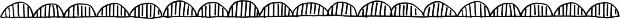 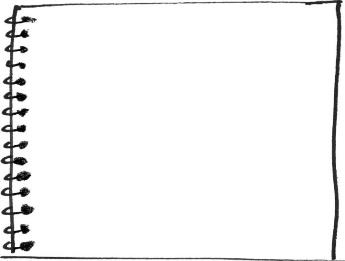 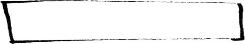 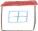 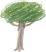 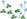 時間は、すべて13:00～16:00です。なお、途中での参加、退席は可能です。◯　第１回は上記の１０会場で開催します。どの会場でも参加できます。◯　ご参加される方は、事前にお申し込みください。（本ちらし裏面に参加申込み用紙があります。）◯　ゲストスピーカーは、会場によって異なります。詳細はお問い合わせください。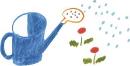 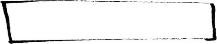 協同労働プラットフォーム「らぼーろ」（広島市安佐南区緑井二丁目8-14）TEL(082)879-2301　FAX(082)879-2302　Email　platform-hiroshima@roukyou.gr.jp開設時間：10時～18時（土日祝・お盆・年末年始除く）この取組みは、広島市平成26年度「協同労働」プラットフォーム事業の一環として行ってます。[協同労働プラットフォーム「らぼーろ」宛（FAX(082)879-2302）]まちしごと勉強会（第1回）　参加申込み用紙※記入して頂きました個人情報（住所、電話番号）については、厳重に取り扱います。また、記入して頂きました個人情報は「協同労働プラットフォーム事業」以外には使用致しません。◯　事業の主なスケジュール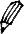 　　７月７日（終了）協同労働シンポジウム～地域課題に取り組む新たな働き方　開催　　７月末～８月　　まちしごと勉強会(地区別勉強会)開催　　９月～１１月　　まちしごと勉強会（課題別勉強会）開催　　１１月～３月　　個別プロジェクト立上げ支援実施◯　協同労働プラットフォームの取組み　　拠点になる事務所を安佐南区、安佐北区に設置しています。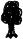 次のようなことを行っています。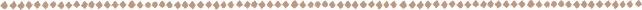 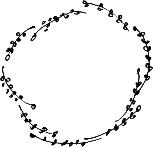 「まちしごと勉強会」では、秋に第２回以降を開催する予定です。高齢者支援、子ども・子育て支援、障がい者支援、まちづくりなど、参加者が取組みたいと考えているテーマをふまえて、課題別に地域の実態やニーズを調べたり、具体的な事例をもとに、実際に協同労働で行うための計画づくりをしたりします。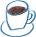 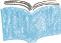 日にち会　場7月30日(水)安佐北区総合福祉センター６F大会議室（安佐北区可部三丁目１９番２２号）8月 1日(金)白木公民館（安佐北区白木町大字秋山2391-4）8月 4日(月)安佐公民館（安佐北区安佐町大字飯室3455-1）	8月 8日(金)佐東公民館(安佐南区緑井六丁目29-25)8月11日(月)安公民館(安佐南区上安二丁目2-6)8月20日(水)東野公民館(安佐南区東野二丁目22-7)8月22日(金)真亀公民館（安佐北区真亀１丁目3-27）8月25日(月)祇園公民館(安佐南区西原一丁目13-26)8月27日(水)古市公民館(安佐南区古市三丁目24-8)8月29日(金)沼田公民館(安佐南区沼田町大字伴5697番地)ふりがなご所属勤務先や地域活動組織・グループ等ございましたらご記入下さい。お名前ご所属勤務先や地域活動組織・グループ等ございましたらご記入下さい。連絡先ご住所電話　　　　（　　　　　　　）　　　　　　　　　　ＦＡＸ　　　　（　　　　　　　）ご住所電話　　　　（　　　　　　　）　　　　　　　　　　ＦＡＸ　　　　（　　　　　　　）ご住所電話　　　　（　　　　　　　）　　　　　　　　　　ＦＡＸ　　　　（　　　　　　　）参　加会　場参加希望の会場をご記入ください。参加希望の会場をご記入ください。参加希望の会場をご記入ください。